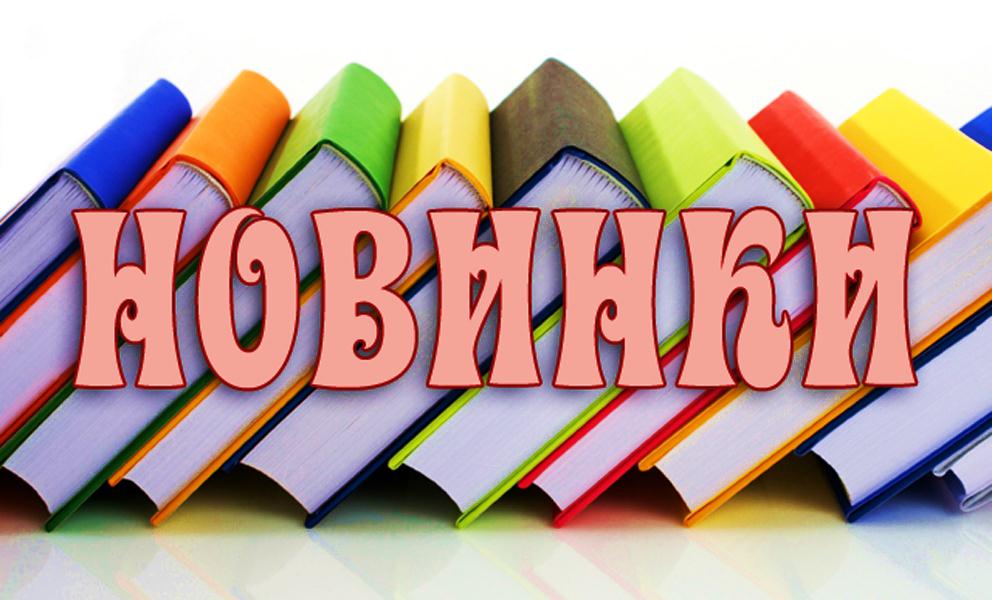 Недзьведзь М.К. Патологическая анатомия и патологическая физиология человека: учебник / М.К. Недзьведзь, Ф.И. Висмонт, Т.М. Салтсидис. – Мн.: РИПО, 2021. – 287 с.Самусев Р.П. Анатомия и физиология человека: учеб. пособие/ Р.П. Самусев, Н.Н. Сентябрёв. – М.: Изд-во АСТ, Изд-во «Мир и образование», 2022. – 576 с.Цисык А.З. Латинский язык и фармацевтическая терминология / Цисык А.З. - Мн.: РИПО, 2021.Воронов Г.Г. Клиническая фармакология / Воронов Г.Г. - Мн.: РИПО, 2021.Головатый С.Е. Охрана окружающей среды и энергосбережение / В.А. Пашинский. - Минск: РИПО, 2021.Кузнецова Л.Э. Гинекология / Кузнецова Л.Э. - Минск: РИПО, 2021.Асипцова Е.А. Гинекология. Сборник тестовых заданий и ситуационных задач: учебное пособие / Асипцова Е.А. - Минск: РИПО, 2021. - 79 с.Стома И.О. Детские инфекционные болезни: учебное пособие / Стома И.О. - Гомель: ГомГМУ, 2021. - 412 с.Харкевич Д.А. Фармакология: учебник / Харкевич Д.А. - 13-е изд., перераб. - М.: ГЭОТАР-МЕДИА, 2021. - 752 с Вопросы паллиативной помощи в деятельности специалиста сестринского дела: учебник/ под ред. С.И. Двойникова. - М.: ГЭОТАР-МЕДИА, 2021. - 336 с.Сергеев М.М. Сестриое дело в оториноларингологии: учебно-методическое / Сергеев М.М. - 5-е изд., стер. - СПб: Лань, 2021. - 168 с.  Внутренние болезни по Дэвидсону: в 5 т. Т. 3. Онокология. Гематология. Клиническая биохимия. Возраст и болезни/ под ред. С.Г. Рэлстона - 2-е изд. - М.: ГЭОТАР-МЕДИА, 2021. - 416 с.Прудников С.П. Защита населения от чрезвычайных ситуаций: учебник / С.П. Прудников, О.В. Шереметова, О.А. Скрыпниченко - 2-е изд.испр. и доп. - Минск: РИПО, 2020. - 268 с.Сестринское дело в онкологии: учебник для среднего профессионального образования/ отв. ред. В.А. Лапотников. - М.: Издательство Юрайт, 2021. - 288 с.Сестринкий уход вонклогии. Паллиативная медицинская помощь: учебное пособие для СПО/ В.А. Лапотников, Г.И. Чуваова. - СПб: Лань, 2021. - 268 с.Зеленский В.А. Стоматологические заболевания: челюстно-лицевые аномалии и деформации у детей: учебное пособие для среднего профессионального образования / Зеленский В.А. - М.: Издательство Юрайт, 2021. - 184 с.Бритова А.А. Стоматологические заболевания: кариес: учебное пособие для среднего профессионального образования / Бритова А.А. - 2-е изд., перераб. и доп. - М.: ГЭОТАР-МЕДИА, 2021. - 252 с.Качковский М.А .Сестринское дело в кардиологии: профессиональная переподготовка: учебное пособие / Качковский М.А. - Р н/Д: Феникс, 2021. - 223 с.Качковский М.А. Сестринское дело в гастроэнторологии: профессиональная переподготовка: учебное пособие / Качковский М.А. - Р н/Д: Феникс, 2021. - 191 с.Нормальная физиология: учебник/ Л.З. Теля, Н.А. Агаджаняна. - М.: Литтера, 2021. - 832 с.Билич Г.Л. Анатомия человека: русско-латинский атлас/ Г.Л. Билич, Е.Ю. Зигалова / Билич Г.Л. - 2-е изд. - М.: ЭКСМО, 2021. - 704 с.Тарасевич Т.В. Выполнение сестринских лечебных и диагностических манипуляций в терапии: учебное пособие/ Т.В. Тарасевич, О.В. Маршалко, Е.М. Русакова. – Минск: Альфа-книга, 2020. – 216 с. Дунаева В.Ф. Офтальмология: учебное пособие/ В.Ф. Дунаева. – Минск, РИПО, 2020 . – 81 с.Пропедевтика внутренних болезней: учебное пособие / Э.А. Доценко [и др.]; под ред. Э.А. Доценко, И.И. Буракова. – Мн.: РИПО, 2020. – 255 с. 